TÜM ZORUNLU ORTAK DERSLER VE SEÇMELİLER İÇİN AÇIKLAMA DERS KAYDI YAPMADAN ÖNCE MUTLAKA OKUNACAK1.SINIFLAR ZORUNLU ORTAK DERSLER İÇİN AÇIKLAMA:Tablo 1’de, 1.sınıflar için zorlu ortak derslerin saati ve derslikleri mevcuttur. Ders kayıt sistemi açıldığı zaman Şekil 1’de Eğitime Giriş dersinin örneği olduğu şekilde dersler ve şubeleri gözükecektir. Dersi hangi şubede almak istiyorsanız seçim yapacaksınız. Mesela dersi 2.şubeden aldınız. Tablo 3’te hangi şubenin (grubun) hangi derslikte ders yapacağı yazıyor, oradan kontrol ediyorsunuz. 2.şubenin Eğitime Giriş dersi Tablo 3’e göre Z-04 numaralı derslikte yapılacaktır. Dersliği not edip dersin yapılacağı saatte derslikte hazır olabilirsiniz. Eğer dersi almak istediğiniz şubenin kontenjanı dolu gözüküyorsa kontenjanı boş olan şubelerden dersi alabilirsiniz. Şekil 1 Örnek gösterim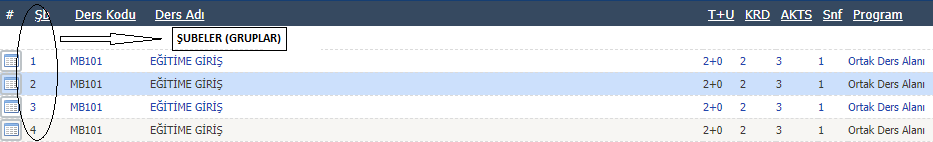 2.SINIFLAR ZORUNLU ORTAK DERSLER İÇİN AÇIKLAMA: Yukarıda anlatılan yöntemle derslerinizi seçebilir, derslerinizin neresi olduğunu öğrenebilirsiniz. 2.sınıfların zorunlu ortak dersleri için Tablo 4 dikkate alınacaktır. 2.SINIFLAR SEÇMELİ DERSLER İÇİN AÇIKLAMA:  Güz döneminde tüm 2.sınıf öğrencileri 1 Meslek Bilgisi (MB), 1 Genel Kültür (GK) ve 1 Alan Eğitimi (AE) seçmeli dersi almakla mükelleftir (Okul öncesi öğretmenliği genel kültür seçmeli derslerini bu dönem almayacak). Meslek Bilgisi ve Genel Kültür seçmeli dersleri Tablo 5’te mevcuttur. Almak istediğiniz dersleri ve sınıflarını tablodan görebilirsiniz. Meslek bilgisi (MB) ve Genel Kültür seçmeli derslerinin hangi saatte yapılacağını Tablo 2’den görebilirsiniz. Dersler kontenjanlarla sınırlı olacaktır. Almak istediğiniz dersin kontenjanın dolması durumunda bir diğer dersi alabilirsiniz. Alan Eğitimi seçmeli derslerinin adını, yeri ve zamanını bölümünüzün ders programından görebilirisiniz. AFYON KOCATEPE ÜNİVERSİTESİ EĞİTİM FAKÜLTESİ 2019 – 2020 AKADEMİK YILI ZORUNLU ORTAK DERSLER PROGRAMITABLO 1TABLO 21.SINIFLAR ZORUNLU ORTAK DERS GRUPLARI VE DERSLİKLERİ2. SINIFLAR ZORUNLU ORTAK DERS GRUPLARI VE DERSLİKLERİ2. SINIFLAR SEÇMELİ DERSLER VE DERSİN YAPILACAĞI SINIFLAR1.  S I N I F L A RSaatPazartesiSalıÇarşambaPerşembeCuma1.  S I N I F L A R08.30-09.20Eğitim Felsefesi (2 grup)1.  S I N I F L A R09.30-10.20Eğitim Felsefesi (2 grup)Ortak Alan TÜRK DİLİ (5 grup)Bilişim Teknolojileri (2 grup)AİİT – I 1.  S I N I F L A R10.30-11.20Eğitime Giriş (4 grup)Eğitim Sosyolojisi (2 grup)Ortak Alan TÜRK DİLİ (5 grup)Bilişim Teknolojileri (2 grup)1.  S I N I F L A R11.30-12.20Eğitime Giriş (4 grup)Eğitim Sosyolojisi (2 grup)Ortak Alan TÜRK DİLİ (5 grup)Bilişim Teknolojileri (2 grup)AİİT – II1.  S I N I F L A R1.  S I N I F L A R13.00-13.50Yabancı Dil (4 grup)1.  S I N I F L A R14.00-14.50Yabancı Dil (4 grup)1.  S I N I F L A R15.00-15.501.  S I N I F L A R16.00-16.502.  S I N I F L A RSaatPazartesiSalıÇarşambaPerşembeCuma2.  S I N I F L A R08.30-09.20MB Seçmeli (?)2.  S I N I F L A R09.30-10.20MB Seçmeli (?)2.  S I N I F L A R10.30-11.202.  S I N I F L A R11.30-12.202.  S I N I F L A R2.  S I N I F L A R13.00-13.50Türk Eğitim Tarihi (3)Öğretim İlke ve Yöntemleri (3)Eğitimde Araştırma Yönt (1)2.  S I N I F L A R14.00-14.50Türk Eğitim Tarihi (3)Öğretim İlke ve Yöntemleri (3)Eğitimde Araştırma Yönt (1)2.  S I N I F L A R15.00-15.50Öğretim Teknolojileri (3)GK – Seçmeli (1)2.  S I N I F L A R16.00-16.50Öğretim Teknolojileri (3)GK – Seçmeli (1)TABLO 3TABLO 3TABLO 3TABLO 3TABLO 3SINIFDERSİN ADIDERSİ ALACAK OLAN BÖLÜMLERGRUPLAR VE DERSLİKLERÖĞRETİM ÜYESİ1Eğitime Giriş (4)Fen Bilgisi, Türkçe, Okul Öncesi Eğt,Sınıf Eğitimi, Matematik Eğitimi, Sosyal Bilgiler Eğitimi1.Grup Z –03 2.Grup Z–043.Grup Z–06 4.Grup Z–07 1Eğitim Felsefesi (2)Fen Bilgisi, Türkçe, Okul Öncesi Eğt1.Grup 102 2.Grup Z06 1Eğitim Psikolojisi (1)Sosyal Bilgiler Eğitimi1.Grup 2161Eğitim Sosyolojisi (2)Matematik, Sınıf Eğitimi1.Grup 215 2.Grup 216 1Yabancı Dil (4)Fen Bilgisi, Matematik, Sosyal Bilgiler, Türkçe, Okul Öncesi ve Sınıf Eğitimi1.Grup Z–03 2.Grup Z–04             3.Grup Z–06 4.Grup Z–07 1Türk Dili I (5)Fen Bilgisi, Matematik, Sosyal Bilgiler, Türkçe, Okul Öncesi ve Sınıf Eğitimi1.Grup Z–03     2.Grup Z–04          3.Grup Z–07 4.Grup 102 5.Grup 118 1Bilişim Teknolojileri (2)Fen Bilgisi, Matematik, Sosyal Bilgiler, Türkçe, Okul Öncesi ve Sınıf Eğitimi1.Grup 115  2.Grup 218 3.Grup Enformatik A4.Grup Enformatik B5.Grup Enformatik C6.Grup Enformatik DTABLO 4TABLO 4TABLO 4TABLO 4TABLO 4SINIFDERSİN ADIDERSİ ALACAK OLAN BÖLÜMLERGRUPLAR VE DERSLİKLERÖĞRETİM ÜYESİ2Öğretim Teknolojileri (3)Matematik, Türkçe, Sınıf Eğitimi1.Grup102 2.Grup 108 3.Grup Z–03 2Öğretim İlke ve Yöntemleri (3)Fen Bilgisi, Matematik, Sosyal Bilgiler, Türkçe Eğt.1.Grup 118 2.Grup 108 3.Grup Z03 2Eğitimde Araştırma Yöntemleri (1)Fen Bilgisi, Okul Öncesi Eğt1.Grup Z–03 2Türk Eğitim Tarihi (3)Sosyal Bilgiler, Okul Öncesi, Sınıf Eğitimi1.Grup 102 2.Grup 108 3.Grup Z–07 TABLO 5TABLO 5TABLO 5TABLO 5TABLO 5SınıfDersBölümlerÇakılı DerslikÖğrt. Ü. / Gör.2MB Eğitimde Prog. GeliştirmeTüm Bölümler alabilir102 2MB Eleştirel Ve Analitik DüşünmeTüm Bölümler alabilir1182MB Açık Ve Uzaktan ÖğrenmeTüm Bölümler alabilir205 2MB Sürdürülebilir Kalkınma Ve EğitimiTüm Bölümler alabilirZ-03 2MB Öğrenme GüçlüğüTüm Bölümler alabilirZ-04 2MB Eğitimde Proje HazırlamaTüm Bölümler alabilirZ-07 2GK İlk YardımFen Bilgisi, Matematik, Sosyal Bilgiler, Türkçe, Sınıf EğitimiZ-02 2GK Beslenme Ve SağlıkFen Bilgisi, Matematik, Sosyal Bilgiler, Türkçe, Sınıf EğitimiZ-05 2GK Diksiyon Ve Etkili KonuşmaFen Bilgisi, Matematik, Sosyal Bilgiler, Türkçe, Sınıf Eğitimi105 2GK Ekonomi Ve GirişimcilikFen Bilgisi, Matematik, Sosyal Bilgiler, Türkçe, Sınıf Eğitimi213 2GK Ders Dışı EtkinliklerFen Bilgisi, Matematik, Sosyal Bilgiler, Türkçe, Sınıf EğitimiKONFERANS SALONU 2GK Kariyer Planlama Ve GeliştirmeFen Bilgisi, Matematik, Sosyal Bilgiler, Türkçe, Sınıf Eğitimi208 2GK Uluslararası Öğrenciler İçin Akademik TürkçeSadece yabancı uyruklu öğrenciler alabilir215 (Pazartesi 15.00-17.00)